Esercizi:Sulla base della pubblicazione "A Review of Bioplastics and Their Adoption in the Circular Economy", preparate una presentazione che includa informazioni su: - il mercato delle bioplastiche - esempi di produzione di bioplastiche - biodegradazione e compostabilità delle bioplastiche - valutazione del ciclo di vita delle bioplastiche _______________________________________________________________________Basandosi sulla pubblicazione "Environmental Impact of Food Packaging Materials: A Review of Contemporary Development from Conventional Plastics to Polylactic Acid Based Materials", preparate una presentazione che includa informazioni su: - l'uso degli imballaggi nell'industria alimentare - imballaggi alimentari biodegradabili - classificazione e applicazione delle bioplastiche - PLA - proprietà e applicazione _______________________________________________________________________Basandosi sulla pubblicazione "Recent Advances in Bioplastics: Application and Biodegradation", preparare una presentazione che includa informazioni su: - la classificazione delle bioplastiche - uso medico delle bioplastiche - applicazione biofotonica delle bioplastiche - l'uso delle bioplastiche nell'ingegneria dei tessuti - l'uso delle bioplastiche negli imballaggi_______________________________________________________________________Basandosi sulla pubblicazione "Bio-Based Packaging: Materials, Modifications, Industrial Applications and Sustainability", preparate una presentazione che includa informazioni su: - la classificazione dei materiali biobased per il settore degli imballaggi - PLA, PHA, cellulosa, amido, proteine, ecc.  - materie prime per la produzione di materiali per imballaggio - metodi per ottenere materiali di imballaggio - applicazioni industriali_______________________________________________________________________Guardate i seguenti filmati: https://www.youtube.com/watch?v=08r4r_5QfJY&t=2shttps://www.youtube.com/watch?v=0yJoNRXwkq0&t=1shttps://www.youtube.com/watch?v=nYzq-y_CJj4&t=1s_______________________________________________________________________Tenendo conto della presentazione sull'approccio delle aziende alla bioeconomia e degli esempi sopra riportati, cercate altri 2 esempi di adozione di strategie o strumenti di bioeconomia da parte di aziende nei settori da voi scelti.Lavorare all'interno dello stesso gruppo come durante la strategia per la bioeconomia e gli aspetti legali dell'uso di nuovi materiali e materiali biobased nel settore degli imballaggi._______________________________________________________________________Cosa viene valutato: - Informare sul settore della bioeconomia prescelto da cui provengono gli esempi - Indicare l'esempio n. 1 di adozione di una strategia o di uno strumento di bioeconomia - Indicare l'esempio n. 2 di adozione di una strategia o di uno strumento di bioeconomia. - Argomento che è stato scelto come esempio - stile e scrittura PROJECT INFOThis project has received funding from the European Union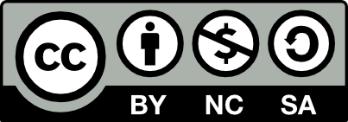 Copyright: CC BY-NC-SA 4.0:  https://creativecommons.org/licenses/by-nc-sa/4.0/With this license, you are free to share the copy and redistribute the material in any medium or format. You can also adapt remix, transform and build upon the material.However only under the following terms:Attribution — you must give appropriate credit, provide a link to the license, and indicate if changes were made. You may do so in any reasonable manner, but not in any way that suggests the licensor endorses you or your use.NonCommercial — you may not use the material for commercial purposes.ShareAlike — if you remix, transform, or build upon the material, you must distribute your contributions under the same license as the original.No additional restrictions — you may not apply legal terms or technological measures that legally restrict others from doing anything the license permits.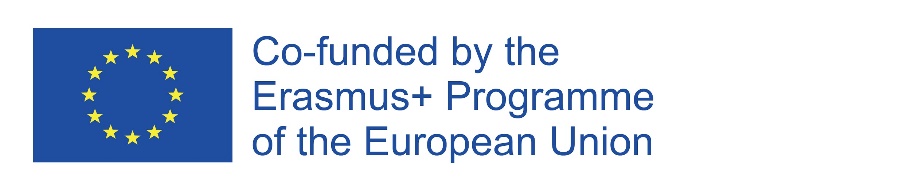 The information and views set out in this report are those of the authors and do not necessarily reflect the official opinion of the European Union. Neither the European Union institutions and bodies nor any person action on their behalf may be held responsible for the use, which may be made of the information contained therein.Grant Agreement612212-EPP-1-2019-1-ES-EPPKA2-KAProgrammeErasmus+Key ActionCooperation for innovation and the exchange of good practicesAction TypeKnowledge Alliances for higher educationProject TitlePackAlliance: European alliance for innovation training & collaboration towards future packagingProject starting date01/01/2020Project end date31/12/2022Project duration3 years